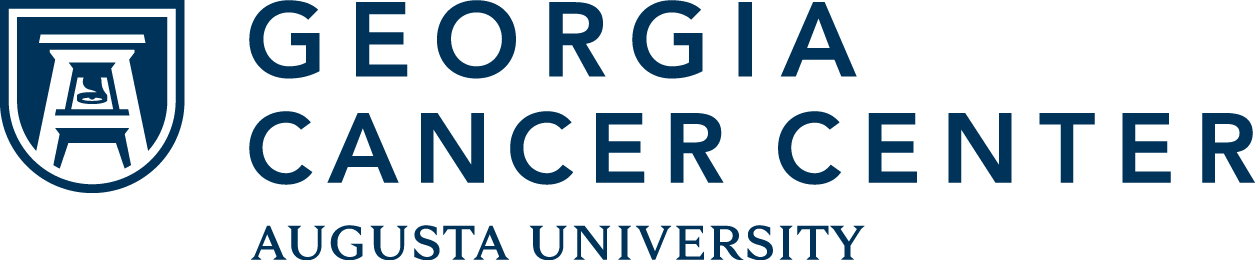 PRMC Letter of IntentLead/Group Institution:Other organizations on study:CTEP IND Agent:Non-NCI IND Agent Supplier:Commercial Agent(s) Source:Tumor Type:Disease-Specific:Performance Status:Abnormal Organ Function Permitted?Prior Therapy:Phase of Study:Treatment Plan:Rationale/Hypothesis:Advanced Imaging Objectives:Laboratory Correlates:Endpoint/Statistical Considerations:Estimated Monthly Accrual:Proposed Sample Size:Earliest date the study can begin:Projected Accrual Dates:To document accrual rate, list trials with patients who had similar Tumor Type/Phase of Study/Prior Therapy:Protocol number:Trial activation:No. of Patients Enrolled:List of Active, Approved or in Review studies at GRU for which this patient population will be eligible:Protocol number/Title/Sponsor:Trial Activation Date/Anticipated Completion Date:No. of patients enrolled to date:Duration of Patient Enrollment:Total Planned Patient Enrollment:Is this LOI part of an NIH Grant, Cooperative Agreement or Contract:  Yes/ NoIf Yes, Award number:Will this study receive support from non-NCI sources?If the proposed trial includes correlative studies, GRU assumes funding is available to support them.If yes, is it grant funding?If yes, provide the grant number:Principal Investigator name:PI Signature:                                                                     Date:PI contact Information: GRU Disease-Oriented Working Group Leader agreement:Name:   		Signature:    					            Date: 